Отчет о проведении акции « Безопасность в интернете» в старшей группе №303.12.19 с детьми  проведено мероприятие направленное на формирование у детей старшего дошкольного возраста знаний о безопасности и риске при использовании сети Интернет. Дети узнали о полезных возможностях сети Интернет для образования, развития, общения и досуга. С помощью воспитателя определили несколько важных правил при использовании Интернета. Полезную информацию дети отразили в раскрасках и памятках, которые вручали прохожим.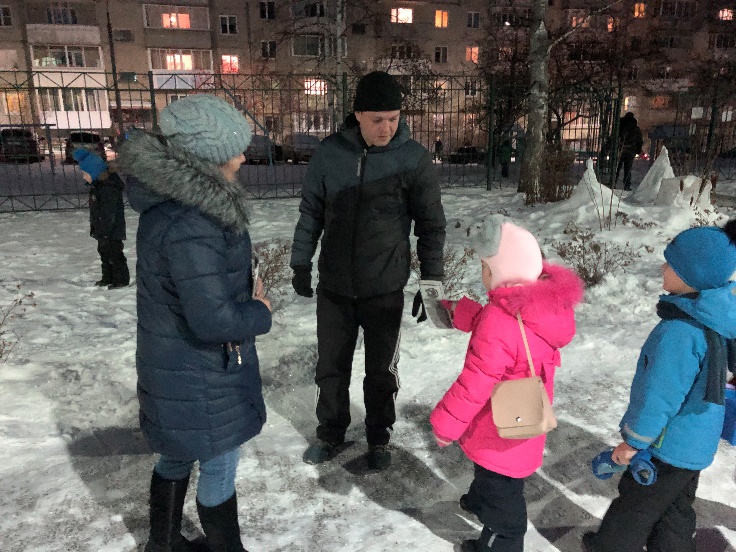 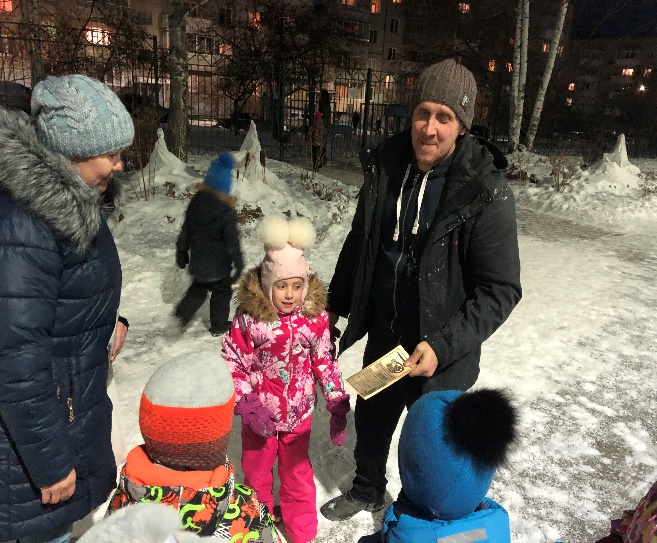 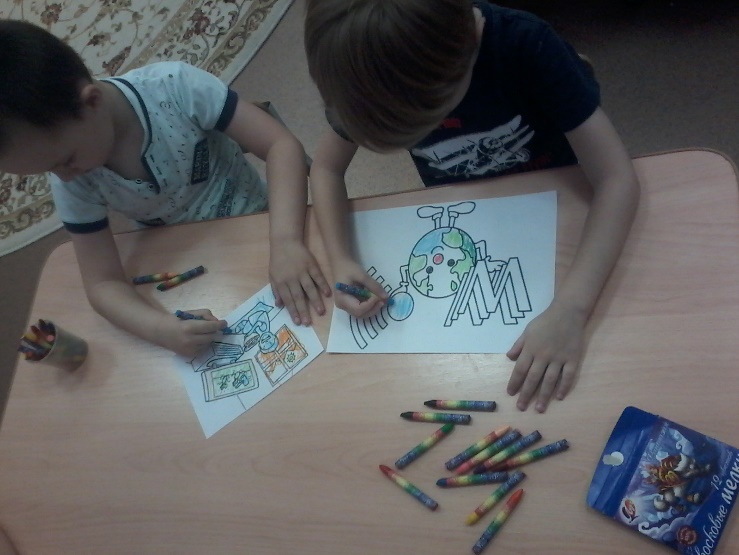 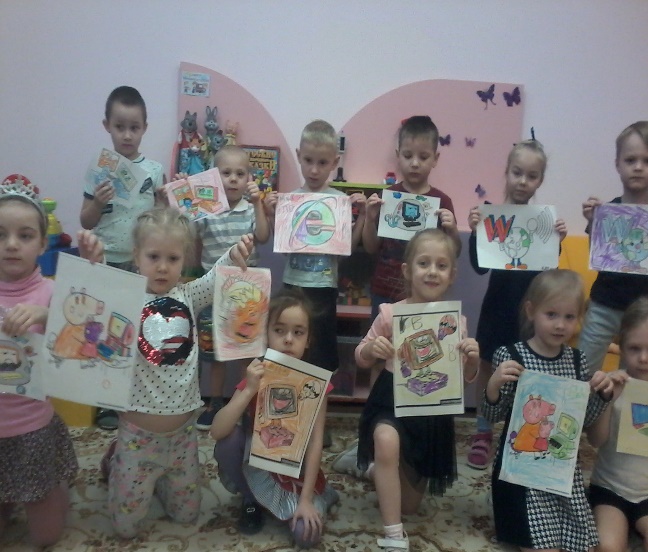 